Supplemental informationThe characteristics of host lipid body biogenesis during coral-dinoflagellate endosymbiosis Hung-Kai Chen1, Sabrina L. Rosset1 ,Li-Hsueh Wang1,2, and Chii-Shiarng Chen1,2,3*1National Museum of Marine Biology and Aquarium, Pingtung, Taiwan2Graduate Institute of Marine Biology, National Dong-Hwa University, Pingtung, Taiwan3Department of Biological Science and Technology, I-Shou University, Kaohsiung, TaiwanCorresponding Author:Chii-Shiarng Chen2 Houwan Road, Checheng, Pingtung 944, Taiwan.Email address: cchen@nmmba.gov.tw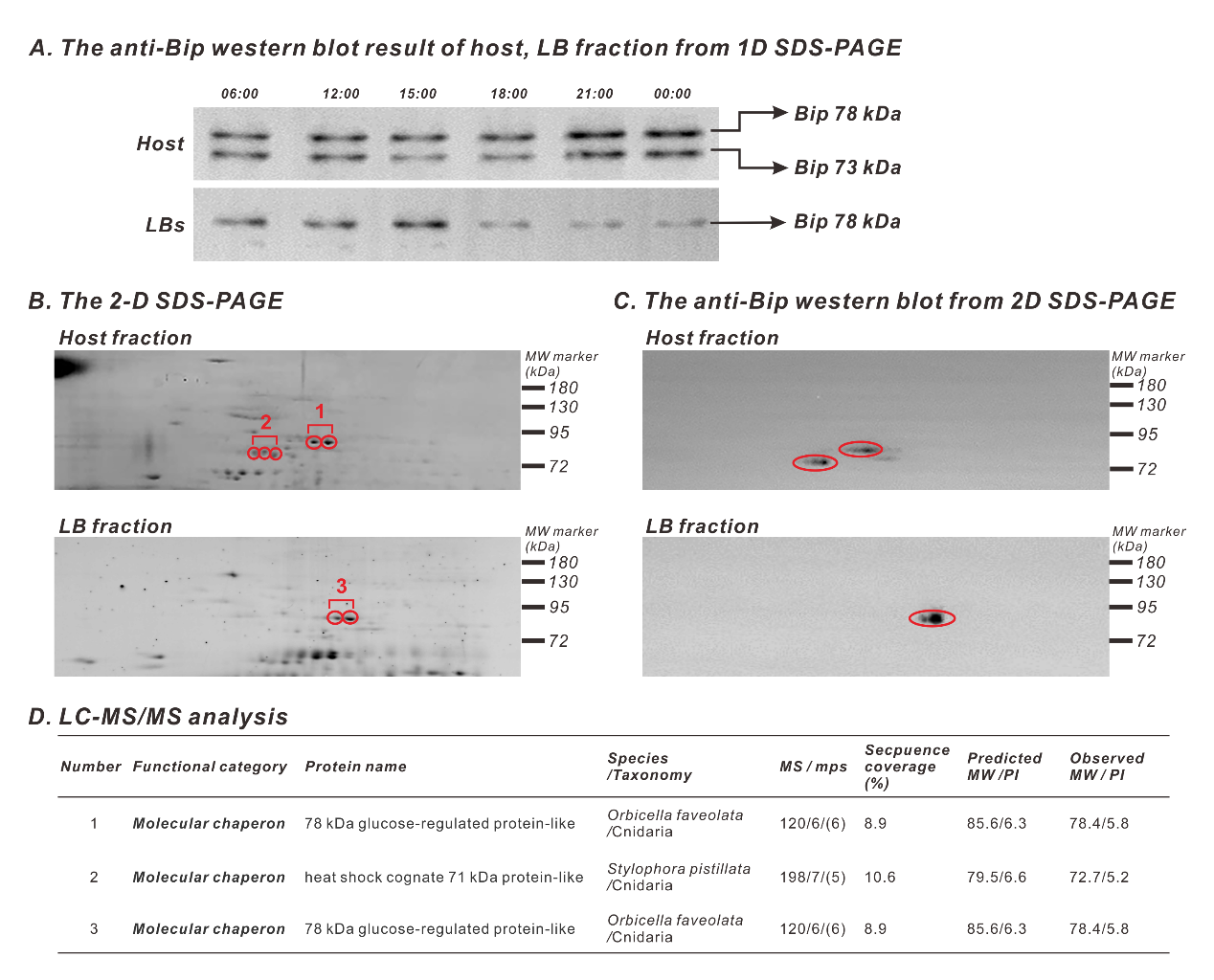 Figure S1. Western blot and LC-MS/MS analysis of BiP protein. Related to Figure 5. (A) The anti-BiP western blot result of host and LB fraction from 1D SDS-PAGE. (B) The 2-D SDS-PAGE of host and LB fraction. (C) The anti-BiP western blot result of host and LB fraction from 2D SDS-PAGE. (D) LC-MS/MS analysis.A.                                 B. 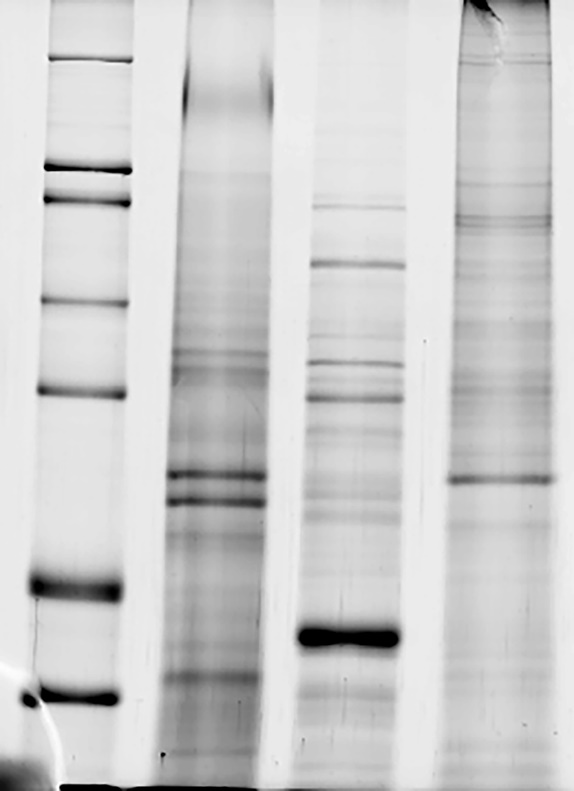 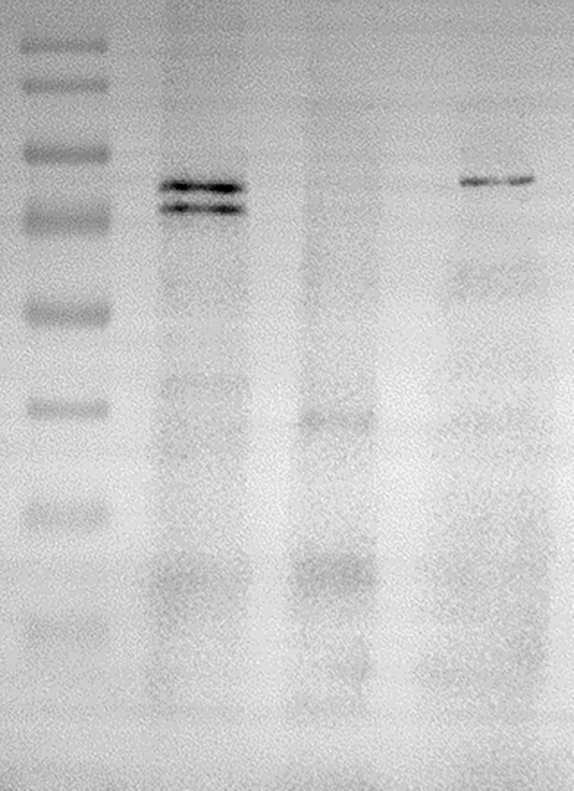 Figure S2. Uncropped image of the anti-BiP purity analysis in different cell fractions. Related to Figure 5. (A) the SDS-PAGE result (B) the blot image (molecular maker, host cell, Symbiodinaceae and LB fractions from left to right lane, and 20 micrograms of each protein sample were subjected to analysis).A.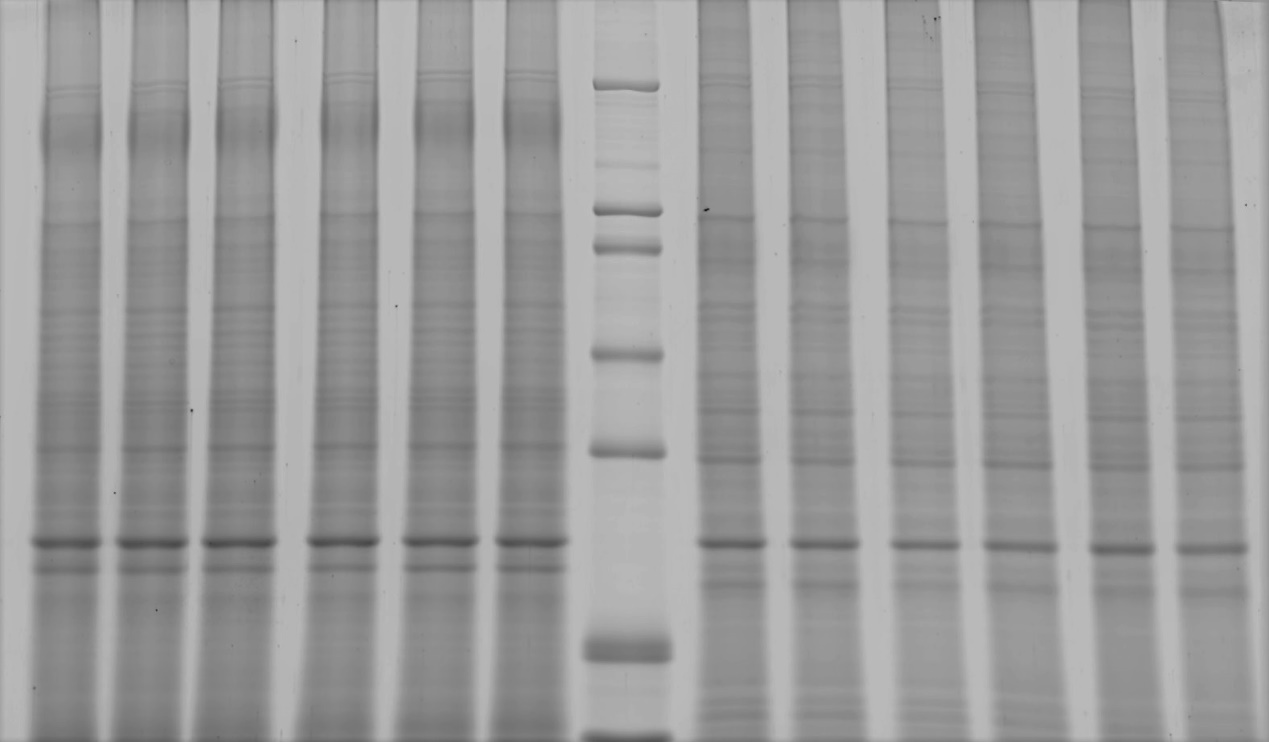 B.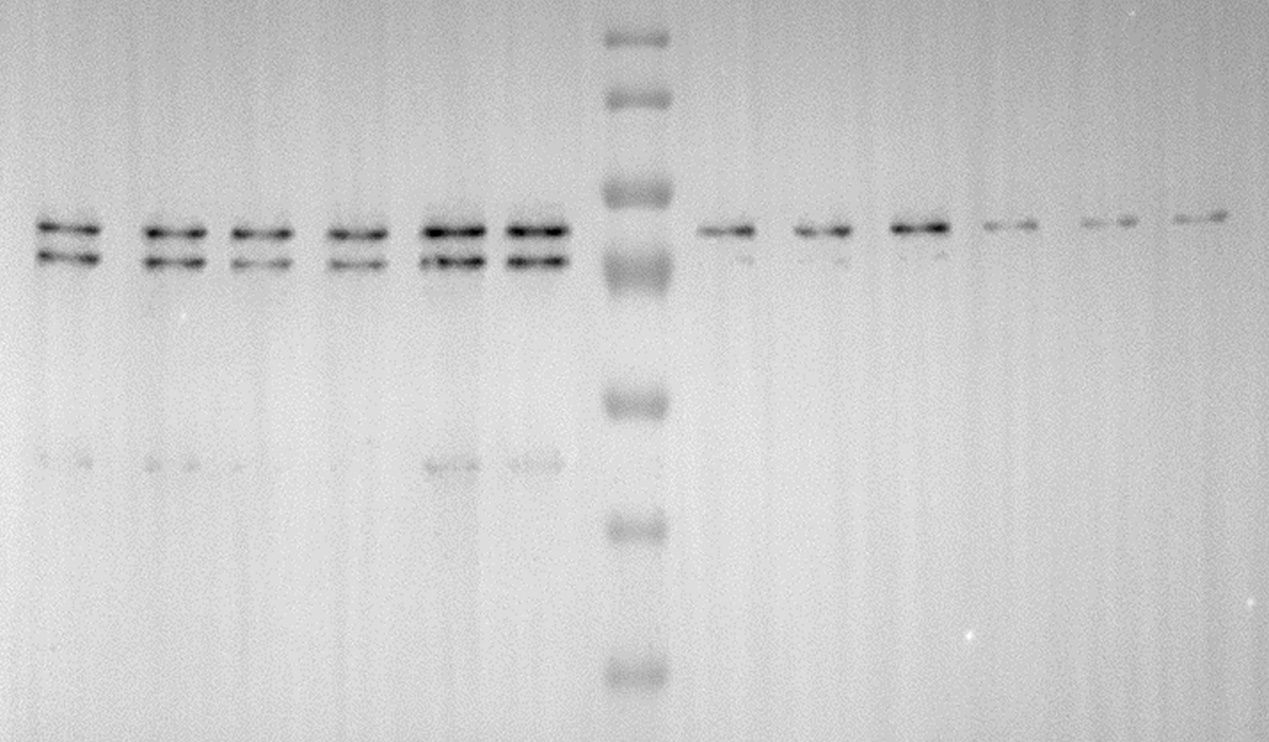 Figure S3. Uncropped image of the SDS-PAGE and western blot analysis in host cell and LB fractions during diel cycle. Related to Figure 5. (A) the SDS-PAGE result (B) the blot image (host cell, molecular maker, and LB fractions from left to right lane, and 20 micrograms of each protein sample were subjected to analysis).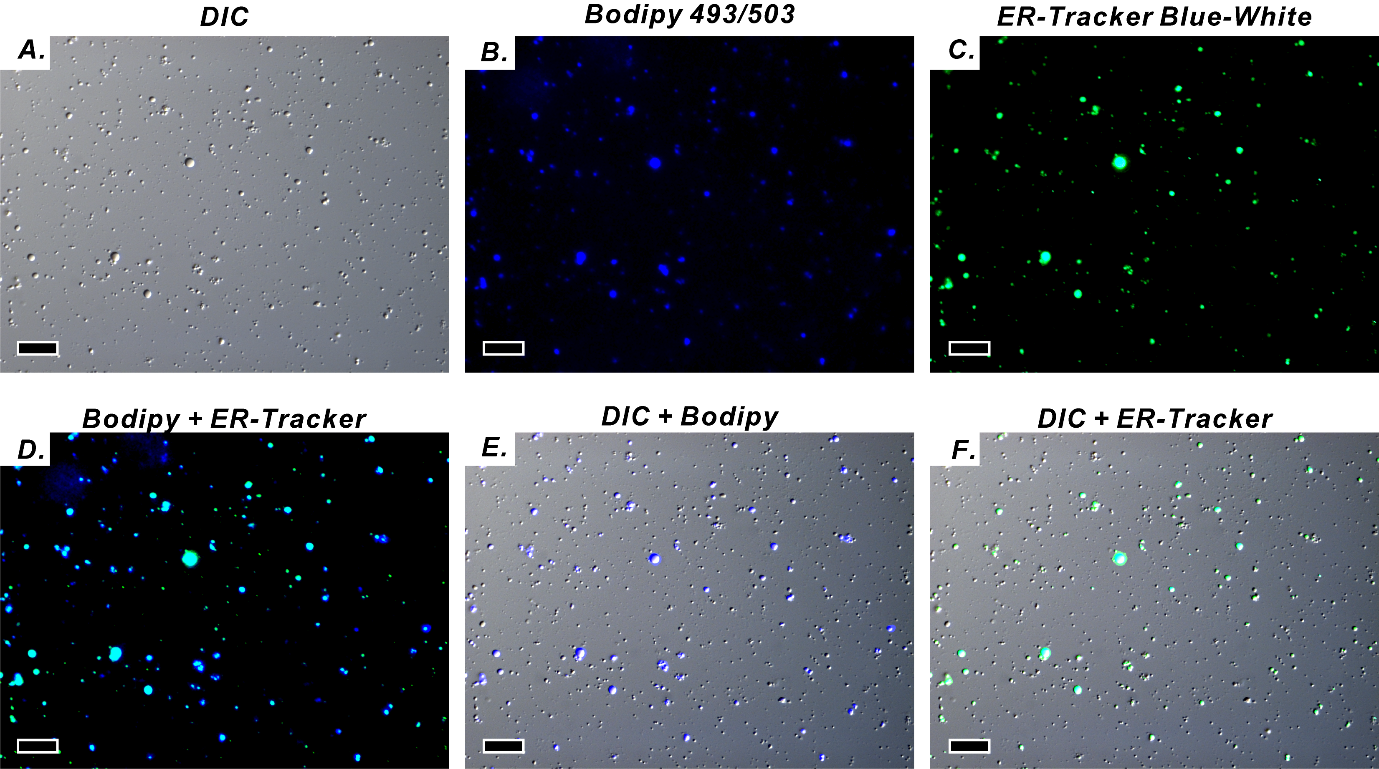 Figure S4. Merged image of the Lipid Bodies (LBs) purified from gastrodermal cells [A] under differential interference contrast microscopy (DIC). [B] LBs stained with the neutral lipid marker BODIPY 493/503. [C] LBs stained with endoplasmic reticulum (ER)-tracker Blue-White dye, which indicated that LBs were enclosed in an ER membrane. [D] Merged image of BODIPY 493/503 and ER-tracker Blue-White. [E] Merged image of DIC and BODIPY 493/503. [F] Merged image of DIC and ER-tracker Blue-White (scale = 10 μm).Table S1. Different LB size and distribution during the diel cycle. Related to Figure 3. Data are presented as mean ± SD (n = 3), * p < 0.05, ** p < 0.01, *** p < 0.001Table S2. Unigenes related to ER stress expression level over the time. Related to Figure 4. The gene expression level of diel variation was calculated as relative expression values of each sampling time. We adopted log2(FPKM ratio) as the fold change of gene expression, that is, sunrise = log2(FPKM sunrise/midnight), noon = log2(FPKM noon/sunrise), sunset = log2(FPKM sunset/noon) and midnight = log2(FPKM midnight/sunset).Table S3. Percentage of ER related protein - BiP relative expression. Related to Figure 5D. Data are presented as mean ± SD (n = 3), * p < 0.05, ** p < 0.01, *** p < 0.001TimeTotal LBNumbersDistribution categories / %Micro-LB (<1μm)Mid-LB (1-3μm)Large-LB (>3μm)Total LB %06:00[Sunrise]153 ± 21.9cNear mesoglea41.0 ± 1.5bc12.8 ± 2.1a2.0 ± 0.6a55.8 ± 2.1ab06:00[Sunrise]153 ± 21.9cNear coelenteron22.3 ± 1.7ab15.9 ± 0.4b5.9 ± 2.4bc44.2 ± 2.1ab06:00[Sunrise]153 ± 21.9cF205.6 6.4 7.5 45.7 06:00[Sunrise]153 ± 21.9cp***0.065 0.052 **00:00176.7 ± 17.2cNear mesoglea37.2 ± 2.9c13.5 ± 4.4a1.3 ± 0.4a52.0 ± 2.8b00:00176.7 ± 17.2cNear coelenteron27.0 ± 2.5a16.5 ± 2.2ab4.4 ± 1.5c48.0 ± 2.8a00:00176.7 ± 17.2cF20.9 1.2 12.7 3.2 00:00176.7 ± 17.2cp*0.344 *0.149 12:00[Noon]182.3 ± 12.1cNear mesoglea40.0 ± 1.8c12.6 ± 1.9a2.0 ± 0.5a54.5 ± 3.7ab12:00[Noon]182.3 ± 12.1cNear coelenteron20.3 ± 2.8abc18.0 ± 2.5ab7.2 ± 1.1bc45.5 ± 3.7ab12:00[Noon]182.3 ± 12.1cF106.8 8.7 57.1 9.1 12:00[Noon]182.3 ± 12.1cp*******15:00309.7 ± 79.4abNear mesoglea44.3 ± 3.8abc10.2 ± 3.6a0.9 ± 0.5a55.4 ± 0.6ab15:00309.7 ± 79.4abNear coelenteron19.4 ± 5.0abc17.5 ± 3.6ab7.7 ± 1.7bc44.6 ± 0.6ab15:00309.7 ± 79.4abF48.0 6.3 45.3 516.6 15:00309.7 ± 79.4abp**0.066 *****18:30[Sunset]319.7 ± 29.7aNear mesoglea40.1 ± 3.4c13.2 ± 0.4a1.3 ± 0.7a54.6 ± 3.4ab18:30[Sunset]319.7 ± 29.7aNear coelenteron10.0 ± 3.1d23.3 ± 1.1a12.1 ± 0.7b45.4 ± 3.4ab18:30[Sunset]319.7 ± 29.7aF127.3 216.6 349.6 10.6 18:30[Sunset]319.7 ± 29.7ap**********21:00242.3 ± 30.1abcNear mesoglea44.7 ± 3.6abc10.2 ± 3.2a0.7 ± 0.6a55.7 ± 4.4ab21:00242.3 ± 30.1abcNear coelenteron13.8 ± 1.6cd11.3 ± 4.9b19.3 ± 1.7a44.3 ± 4.4ab21:00242.3 ± 30.1abcF181.3 0.1 330.4 9.8 21:00242.3 ± 30.1abcp***0.773 ****00:00 [Midnight]212.3 ± 52.4abcNear mesoglea50.4 ± 6.6ab11.2 ± 1.1a1.1 ± 1.1a62.7 ± 6.8a00:00 [Midnight]212.3 ± 52.4abcNear coelenteron18.3 ± 1.2bcd11.4 ± 1.3b7.6 ± 4.2bc37.3 ± 6.8b00:00 [Midnight]212.3 ± 52.4abcF69.4 0.1 6.4 20.8 00:00 [Midnight]212.3 ± 52.4abcp**0.837 0.065 *03:00203.7 ± 17bcNear mesoglea53.3 ± 2.8a9.5 ± 1.1a0.7 ± 0.2 a63.4 ± 3.1a03:00203.7 ± 17bcNear coelenteron18.1 ± 1.9bcd11.7 ± 1.0b6.7 ± 2.6bc36.6 ± 3.1b03:00203.7 ± 17bcF329.3 7.0 16.5 113.0 03:00203.7 ± 17bcp***0.057 ****05:00162.7 ± 31.4cNear mesoglea50.7 ± 3.1ab10.5 ± 2.3a1.1 ± 0.5a62.2 ± 2.0a05:00162.7 ± 31.4cNear coelenteron20.3 ± 4.2abc13.0 ± 0.5b4.5 ± 2.3c37.8 ± 2.0b05:00162.7 ± 31.4cF102.4 3.3 6.6 216.2 05:00162.7 ± 31.4cp**0.144 0.062 ***Significant level across time (p)***Near mesoglea***0.43 0.11 **Significant level across time (p)***Near coelenteron***********Name/ TimeFPKMFPKMFPKMFPKMLog2 (FPKM ratio)Log2 (FPKM ratio)Log2 (FPKM ratio)Log2 (FPKM ratio)Name/ TimeSunriseNoonSunsetMidnightSunriseNoonSunsetMidnightBIP 82.54 232.21 115.16 71.85 0.20 1.49 -1.01 -0.68 ATF656.05 53.95 39.82 46.78 0.26 -0.06 -0.44 0.23 S1P11.50 11.59 12.51 12.38 -0.11 0.01 0.11 -0.02 IRE15.16 5.79 6.82 4.91 0.07 0.17 0.24 -0.47 XBP189.65 114.58 97.75 85.10 0.08 0.35 -0.23 -0.20 PERK5.73 7.06 8.04 6.40 -0.16 0.30 0.19 -0.33 eIF2α43.07 42.12 40.95 44.79 -0.06 -0.03 -0.04 0.13 SREBP122.67 25.60 24.42 23.69 -0.06 0.18 -0.07 -0.04 Time/ %LBHost06:3043.7 ± 0.02a56.3 ± 0.02b12:0042.5 ± 0.07a57.5 ± 0.07b15:0051.7 ± 0.10a48.3 ± 0.10b17:3023.5 ± 0.05b76.5 ± 0.05a21:0022.1 ± 0.04b77.9 ± 0.04a00:0019.7 ± 0.02b80.3 ± 0.02aSignificant levelacross time (p)17.7 17.7 Significant levelacross time (p)******